ATLAS FLOOD LIGHTEen rechthoekig LED straler vervaardigd uit aluminium. Het toestel is rechthoekig, de LED liggen dieper in het bovenste vlakke deel. Vanaf dit punt schijnt het licht fel.Verkrijgbaar in volgende afmetingen:
350x256x69
397x298x68,4
440x337x68
500x375x68Beschermingsgraad:	IP65
Levensduur LEDS:		L70B50 50.000h 
Gradenhoek:		120°
Lichtkleur:		CRI70 4000K
Omgevingstemperatuur:	-40°C tot 55°C
Garantie:		2 jaar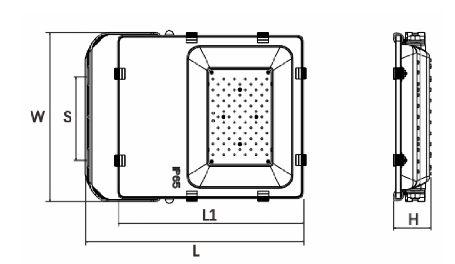 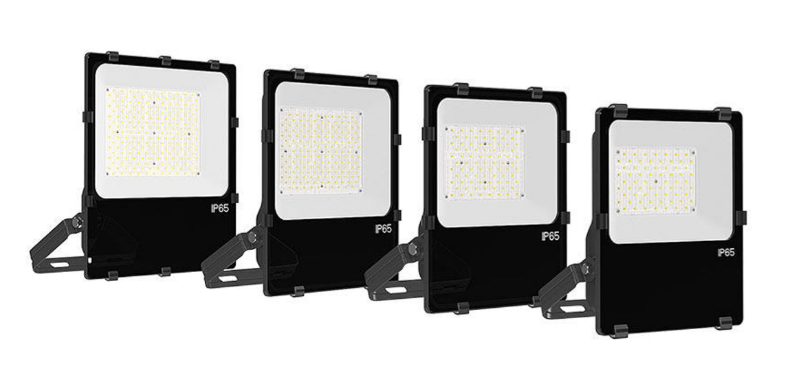 